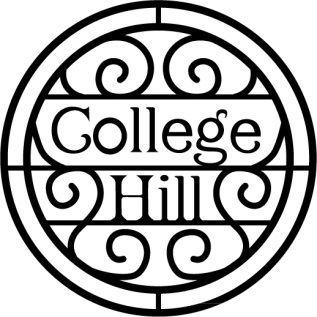 College Hill Neighborhood AssociationRound Table Agenda– January 11, 2021IntroductionsMinutes Treasurer’s ReportOperation Food Secure in College Hill – Brett MartinTopeka Community Acceptance Grant for light bulbs UPDATE – Andy FryRecycling Drive -  Carol Christensen Old Business – Updates on Blossoms, Clean Up Day, July 4 Celebration, College Hill stones, Bricks in Boswell ParkNew Business Our next meeting is Monday, July 19, 2021. We will meet at Westminster Presbyterian Church.Mark your calendars:Recycling days – July 10, September 11 and December 11National Night Out Against Crime – August 7College Hill Garage Sale – June 3-5 OR June 10-12